第14回　筋萎縮性側索硬化症　重症筋無力症　脊髄小脳変性症○1．正しいのはどれか。２つ選べ。 　
　　　 a　自閉症----情緒障害
　　　 b　脳性麻痺----進行性病変
　　　 c　重症筋無力症----神経筋接合部の障害
　　　 d　甲状腺機能亢進症----先天性疾患
　　　 e　進行性筋ジストロフィー----筋の変性
○2．運動ニューロンの変性・消失によるものはどれか。１つ選べ。
　　　 a　多発性硬化症
　　　 b　関節リウマチ
　　　 c　重症筋無力症
　　　 d　Parkinson病
　　　 e　筋萎縮性側索硬化症○3．呼吸障害と嚥下障害が並行してみられるのはどれか。１つ選べ。
　　　 a　Parkinson病
　　　 b　重症筋無力症
　　　 c　Ｌｅｗｙ小体型認知症
　　　 d　Ａｌｚｈｅｉｍｅｒ型認知症
　　　 e　筋萎縮性側索硬化症○4．舌の萎縮がみられるのはどれか。２つ選べ。
　　　 a　脳出血
　　　 b　関節リウマチ
　　　 c　重症筋無力症
　　　 d　Parkinson病
　　　 e　筋萎縮性側索硬化症○5．舌の萎縮によって起こりうるのはどれか。２つ選べ。
　　　 a　咀嚼障害
　　　 b　捕食障害
　　　 c　送り込み障害
　　　 d　軟口蓋の挙上不全
　　　 e　食道入口部開大不全

6．75歳男性。運動神経の変性・消失により加療中である。上半身の写真を別に示す。 
    口腔ケア時に注意すべき事項はどれか。1つ選べ。
　　　 ×a　呼吸抑制
　　　 　b　局所感染
　　　 　c　血圧低下
　　　 ○d　誤嚥性肺炎（？：これもでしょうか）
　　　 　e　感染性心内膜炎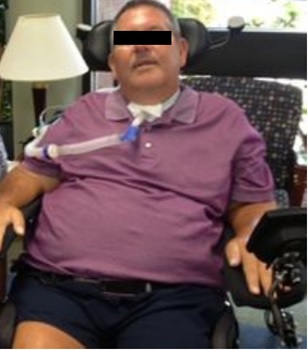 ＊気管切開されて人工呼吸器装着されているので、呼吸抑制は起こりません。1つであれば、誤嚥です。強いて言うならば腕頭動脈瘻に注意する＝気管カニューレに触れないということです。
○7．神経筋接合部の伝達障害によるものはどれか。１つ選べ。
　　　 a　多発性硬化症
　　　 b　関節リウマチ
　　　 c　重症筋無力症
　　　 d　Parkinson病
　　　 e　筋萎縮性側索硬化症○8．60歳の男性。歯肉出血を主訴として来院した。半年前より両目の違和感を覚え、食事の際にむせが出るようになった という。患者の目の写真を別に示す。診査の結果、歯石除去を行うこととした。 疑われる患者の疾患はどれか。１つ選べ。
　　　 a　脳梗塞
　　　 b　脳性麻痺
　　　 c　統合失調症
　　　 d　Parkinson病
　　　 e　重症筋無力症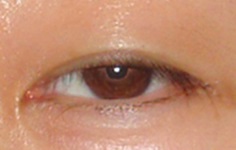 ○9．パーキンソニズムがみられるのは、どれか。2つ選べ。
　　　 a　脊髄小脳変性症
　　　 b　関節リウマチ
　　　 c　重症筋無力症
　　　 d　シャイドレーガー症候群
　　　 e　筋萎縮性側索硬化症○10．小脳、脳幹、脊髄が障害を受けるのはどれか。2つ選べ。線条体黒質変性症関節リウマチ重症筋無力症シャイドレーガー症候群筋萎縮性側索硬化症○11．重症筋無力症の患者における歯科治療上の問題点はどれか。2つ選べ。
　　　 a　易感染性
　　　 b　異常高血圧
　　　 c　不随意運動 
　　　 d　易ショック姓
　　　 e　感染性心内膜炎○12．多系統萎縮症はどれか。3つ選べ。重症筋無力症線条体黒質変性症オリーブ橋小脳萎縮症遺伝性脊髄小脳変性症シャイドレーガー症候群×13．パーキンソンニズムがみられるのはどれか。3つ選べ。
　　　 a　重症筋無力症
　　　 b　Friedreich失調症
　　　 c　線条体黒質変性症
　　○ d　オリーブ橋小脳萎縮症
　　○ e　シャイドレーガー症候群○14．診療後に診療台をゆっくり起こすことに配慮するのはどれか。1つ選べ。
　　　 a　重症筋無力症
　　　 b　Friedreich失調症
　　　 c　線条体黒質変性症
　　　 d　オリーブ橋小脳萎縮症
　　　 e　シャイドレーガー症候群×15．初発症状が何もないところでつまずいたり、酩酊様歩行はどれか。1つ選べ。
　　　 a　重症筋無力症
　　　 b　Friedreich失調症
　　　 c　線条体黒質変性症
　　○ d　オリーブ橋小脳萎縮症
　　　 e　シャイドレーガー症候群＊何もないところでつまずいたり、酩酊様歩行は、小脳性の障害です。×16．初発症状が無動、固縮、小刻み歩行はどれか。1つ選べ。
　　　 a　重症筋無力症
　　　 b　Friedreich失調症
　　○ c　線条体黒質変性症
　　　 d　オリーブ橋小脳萎縮症
　　　 e　シャイドレーガー症候群＊Parkinson病も線条体黒質に問題があります。無動、固縮、小刻み歩行などは、いわゆる初発からパーキンソンニズムが顕著ということです。○17．自律神経症状が特徴的症状はどれか。1つ選べ。
　　　 a　重症筋無力症
　　　 b　Friedreich失調症
　　　 c　線条体黒質変性症
　　　 d　オリーブ橋小脳萎縮症
　　　 e　シャイドレーガー症候群